Sarnia Bluewater Wrestling ClubCustom Singlet Order FormName: _______________________________   Female    MaleContact information_________________________________________________Do You Want You Name of the Back?   YES   NOYes: Please print in block letters what you want: ____________________________________________________________________________________Sarnia Bluewater Wrestling Club Custom Singlets in Blue and Red for Women and Men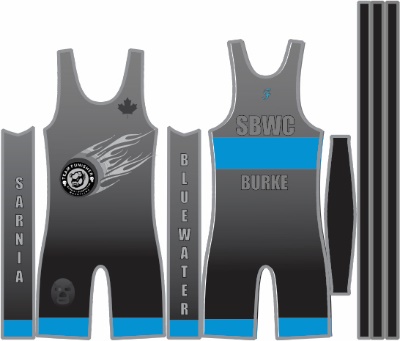 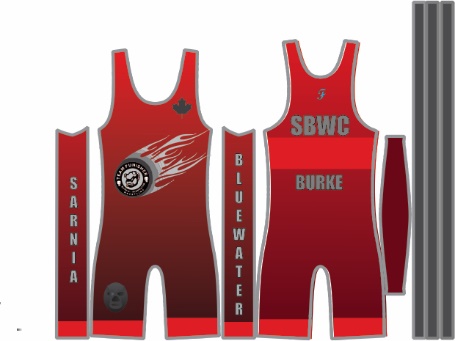 Colours:  Please circle   Blue   Quantity ___    Size ____   Red     Quantity  ___ Size ____COST is $70 / singlet   Taxes and delivery are includedPayment:   Type ____________________________________________   Total ________________Due Date: ______________________Received: ___________________________________________Delivered: ______________________________________________Payment: Cash, cheque (Sarnia Bluewater Wrestling Club or e transfer)Please contact john.burke966@gmail.com or 519 466-7403See Our Sizing Chart From Takedown Distribution